Телевизионный анонс на июльМосква, 23.06.2022Отличное настроение на весь июль с фильмами на «Кинокомедии»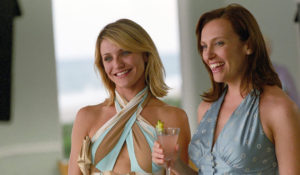 Подборка самых смешных фильмов от ведущих мировых киностудий — смотрите в июле на телеканале «Кинокомедия». «План Б» — Дженнифер Лопес («Госпожа Горничная», «Начни сначала») в романтической комедии об одинокой женщине, которая решается на искусственное оплодотворение, а затем внезапно встречает свою любовь.«Подальше от тебя» — семейная комедия о двух абсолютно разных сестрах, которые терпеть не могут друг друга. В главных ролях: Кэмерон Диаз («Маска», «Отпуск по обмену») и Тони Коллетт («Шестое чувство», «Достать ножи»).«За бортом» — неподражаемые Голди Хоун («Смерть ей к лицу») и Курт Рассел («Омерзительная восьмерка») в комедии, ставшей мировой классикой, от режиссера «Красотки» Гэрри Маршалла. История о том, как обычный работяга решил проучить избалованную богачку.«Дюплекс» — комедия-пособие по избавлению от назойливой соседки. Влюбленная парочка в исполнении Бена Стиллера («Знакомство с родителями») и Дрю Бэрримор («50 первых поцелуев») никого не оставит равнодушным.«Белые цыпочки» — искрометная комедия о двух изобретательных полицейских-телохранителях.Контакты:Пресс-служба ООО «ТПО Ред Медиа»Вероника СмольниковаТел.: +7 (495) 777-49-94 доб. 733Тел. моб.: +7 (988) 386-16-52E-mail: smolnikovavv@red-media.ruБольше новостей на наших страницах в ВК, ОК и Telegram.Информация о телеканале:КИНОКОМЕДИЯ. Телеканал отечественных и зарубежных комедий. В эфире самые веселые, смешные и забавные фильмы от ведущих киностудий. Классика жанра и новинки последних лет. Хорошее настроение каждый день! Производится компанией «Ред Медиа». www.nastroykino.ruРЕД МЕДИА. Ведущая российская телевизионная компания по производству и дистрибуции тематических телеканалов для кабельного и спутникового вещания. Входит в состав «Газпром-Медиа Холдинга». Компания представляет дистрибуцию 39 тематических телеканалов форматов SD и HD, включая 18 телеканалов собственного производства. Телеканалы «Ред Медиа» являются лауреатами международных и российских премий, вещают в 980 городах на территории 43 стран мира и обеспечивают потребности зрительской аудитории во всех основных телевизионных жанрах: кино, спорт, развлечения, познание, музыка, стиль жизни, хобби, детские. www.red-media.ru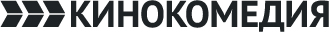 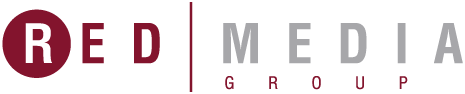 1 июля в 19:30 — «План Б»Каждая женщина за 30, мечтающая стать матерью, должна иметь «План Б», и у одинокой Зои такой план был. Отчаявшись встретить своего суженого, она прибегла к деликатной процедуре по искусственному оплодотворению. И в тот самый день, когда тест на беременность показал положительный результат, она встретила Стэна. Вот только как рассказать ему о своём «интересном положении» и при этом не разрушить только что завязавшиеся отношения.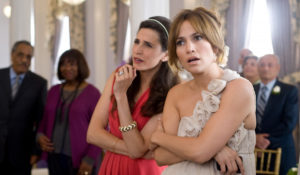 Производство: 2010 г. СШАРежиссер: Алан ПолВ ролях: Дженнифер Лопес, Алекс О’Локлин, Микейла Уоткинс, Эрик Кристиан Олсен, Энтони Андерсон4 июля в 19:30 — «Подальше от тебя»Безответственная и легкомысленная Мэгги Феллер поселяется у своей старшей сестры Роуз, которая работает адвокатом и придерживается во всем строгих правил. Неприятности начинаются с того, что Мэгги затаскивает к себе в постель бойфренда Роуз.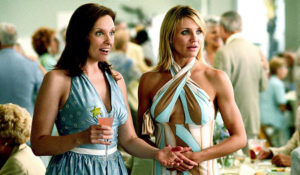 Производство: 2005 г. США, Германия, ВеликобританияРежиссер: Кёртис ХэнсонВ ролях: Кэмерон Диаз, Тони Коллетт, Марк Фойерстин11 июля в 19:30 — «За бортом»Джоанна Стэйтон — молодая, красивая, но высокомерная и взбалмошная миллиардерша, владелица роскошной яхты. Когда судно останавливается для ремонта в небольшом городке, она нанимает плотника Дина Проффитта, чтобы тот произвёл некоторые переделки в её гардеробной. Однако вместо платы за работу Дин буквально вылетает за борт — ведь Джоанна всегда и всем недовольна. Выйдя ночью на палубу, Джоанна падает за борт, никто этого не замечает, и яхта уплывает. Позже её спасают, но она полностью теряет память. Дин осуществляет план мести: забирает Джоанну из больницы, переименовывает её в Энни и объявляет своей женой и матерью своих четверых непослушных сыновей.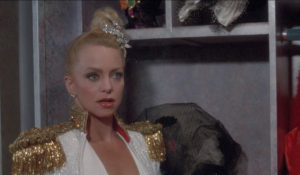 Производство: 1987 г. СШАРежиссер: Гэрри МаршаллВ ролях: Голди Хоун, Курт Рассел, Эдвард Херрманн, Кэтрин Хелмонд, Майкл Дж. Хэгерти20 июля в 19:30 — «Дюплекс»Алекс и Нэнси наконец-то нашли квартиру своей мечты - двухэтажные апартаменты в тихом районе. Но покупка оказалась с нагрузкой: дряхлой старушкой, которая не собирается съезжать! Супруги решают немного подождать, пока вынужденная соседка съедет на тот свет по естественным причинам. Но бодрость старушки не оставляет молодоженам ни шанса...Жизнь Алекса и Нэнси постепенно превращается в кошмар! Доведенные неожиданной активностью соседки до безумия, Алекс и Нэнси начинают разрабатывать зловещие планы физического устранения проблемы...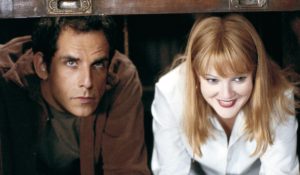 Производство: 2003 г. США, ГерманияРежиссер: Дэнни ДеВитоВ ролях: Бен Стиллер, Дрю Бэрримор, Айлин Эссел29 июля в 19:30 — «Белые цыпочки»Проштрафившиеся агенты ФБР - чернокожие братья Кевин и Маркус - решают обелить себя перед руководством. Им поручают защиту сестёр Уилтон, наследниц огромной гостиничной империи. Герои прячут сестёр в укромном месте, при этом сами в них перевоплощаются. Остаётся только убедить всех в том, что они действительно молодые белые миллионерши.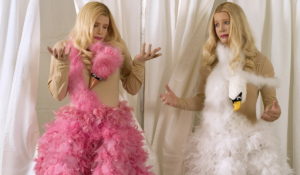 Производство: 2004 г. СШАРежиссер: Кинен Айвори УайансВ ролях: Шон Уайанс, Марлон Уайанс, Джейми Кинг